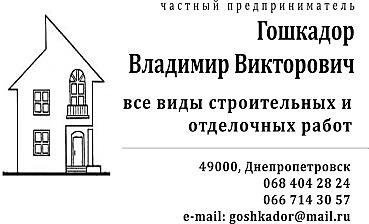 ФІЗИЧНА ОСОБА ПІДПРИЄМЕЦЬ
ГОШКАДОР ВОЛОДИМИР ВІКТОРОВИЧ
Україна, 49069, г. Дніпро, пр. Богдана Хмельницького, 10-а, к.12, 
р/р № 26004563734 в АТ «Райффайзен Банк Аваль» у м. Київі  МФО 380805, 
код ЄДРПОУ  2383201196,
платник єдиного податку 3 групи,
 +38(068)4042824, +38(066)7143057, 
  vgoshkador@gmail.comДЕФЕКТНИЙ АКТДЕФЕКТНИЙ АКТДЕФЕКТНИЙ АКТДЕФЕКТНИЙ АКТДЕФЕКТНИЙ АКТДЕФЕКТНИЙ АКТДЕФЕКТНИЙ АКТНа Проведення ремонту  дорожнього покриття внутрішньо дворової дороги  по вул. Волинська, м. ДніпроНа Проведення ремонту  дорожнього покриття внутрішньо дворової дороги  по вул. Волинська, м. ДніпроНа Проведення ремонту  дорожнього покриття внутрішньо дворової дороги  по вул. Волинська, м. ДніпроНа Проведення ремонту  дорожнього покриття внутрішньо дворової дороги  по вул. Волинська, м. ДніпроНа Проведення ремонту  дорожнього покриття внутрішньо дворової дороги  по вул. Волинська, м. ДніпроНа Проведення ремонту  дорожнього покриття внутрішньо дворової дороги  по вул. Волинська, м. ДніпроНа Проведення ремонту  дорожнього покриття внутрішньо дворової дороги  по вул. Волинська, м. ДніпроУмови виконання робіт Умови виконання робіт Умови виконання робіт Умови виконання робіт Умови виконання робіт Умови виконання робіт Умови виконання робіт Об'єми робітОб'єми робітОб'єми робітОб'єми робітОб'єми робітОб'єми робітОб'єми робіт№п/пНайменування робіт і витратНайменування робіт і витратОдиницявиміру  КількістьПриміткаПримітка12234551Розбирання асфальтобетонних покриттiв механiзованим способомРозбирання асфальтобетонних покриттiв механiзованим способомм.куб2152Улаштування пiдстильних та вирiвнювальних шарiвоснови iз шлакуУлаштування пiдстильних та вирiвнювальних шарiвоснови iз шлакум.кв18503Улаштування покриття товщиною 5 см з гарячихасфальтобетонних сумiшей вручну з ущільненнямсамохідними коткамиУлаштування покриття товщиною 5 см з гарячихасфальтобетонних сумiшей вручну з ущільненнямсамохідними коткамим.кв18504Навантаження смiття вручнуНавантаження смiття вручнут2705Перевезення сміття до 8 кмПеревезення сміття до 8 кмт270                  Склав        ФОП __________________________________Гошкадор В.В.                                                          посада, підпис, ініціали, прізвище                  Склав        ФОП __________________________________Гошкадор В.В.                                                          посада, підпис, ініціали, прізвище                  Склав        ФОП __________________________________Гошкадор В.В.                                                          посада, підпис, ініціали, прізвище                  Склав        ФОП __________________________________Гошкадор В.В.                                                          посада, підпис, ініціали, прізвище                  Склав        ФОП __________________________________Гошкадор В.В.                                                          посада, підпис, ініціали, прізвище                  Склав        ФОП __________________________________Гошкадор В.В.                                                          посада, підпис, ініціали, прізвище                  Склав        ФОП __________________________________Гошкадор В.В.                                                          посада, підпис, ініціали, прізвище                  Перевірив  ФОП__________________________________ Гошкадор В.В.                                                                                  посада, підпис, ініціали, прізвище                  Перевірив  ФОП__________________________________ Гошкадор В.В.                                                                                  посада, підпис, ініціали, прізвище                  Перевірив  ФОП__________________________________ Гошкадор В.В.                                                                                  посада, підпис, ініціали, прізвище                  Перевірив  ФОП__________________________________ Гошкадор В.В.                                                                                  посада, підпис, ініціали, прізвище                  Перевірив  ФОП__________________________________ Гошкадор В.В.                                                                                  посада, підпис, ініціали, прізвище                  Перевірив  ФОП__________________________________ Гошкадор В.В.                                                                                  посада, підпис, ініціали, прізвище                  Перевірив  ФОП__________________________________ Гошкадор В.В.                                                                                  посада, підпис, ініціали, прізвище